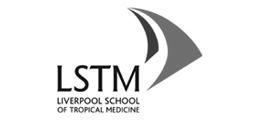 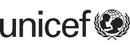 LQAS HOUSEHOLD SURVEY 2012QUESTIONNAIRE FOR MOTHERS OF CHILDREN 0-59 MONTHSFEVER IN THE LAST TWO WEEKSUNICEF/LSTMSection 1: Mother’s BackgroundSection 2: Child’s BackgroundSection 3: Malaria Case Management THANK YOU - THE ENDIDENTIFICATIONCODES (OFFICE USE ONLY)QUESTIONNAIRE IDENTIFICATIONLQAS NUMBER OUT OF 19_____________________________SUPERVISION AREA __________________________________District__________________________________________________County____________________________________________________________Sub-County________________________________________________________Village_________________________________________________Name of Respondent  _______________________________________Interviewer : __________________________________________Date of Interview           ______ /______ /______                                        Day /Month   / Year Checked by (SA Supervisor) ______________________________INFORMED CONSENTGreeting.  My name is ___________________________ and I work with __________ district.  We are conducting a district survey about maternal and child health care in our communities.  We would very much appreciate your participation in this survey. This information you provide will help the district to plan and improve health services.  The interview usually takes about 18 minutes to complete.We very much appreciate your participation in this survey. Whatever information you provide will be kept confidential and will not be shown to other persons.Participation in this survey is voluntary and you can choose not to answer any individual question or all of the questions. However, we hope that you will participate in this survey since your views are important.At this time, do you want to ask me anything about the survey?  Do you agree to participate in this survey?           YES                 NOIF NO, MARK THIS HOUSE AS A REFUSAL IN THE TABLE FOR SEQUENCE OF HOUSEHOLDS VISITED AND GO TO THE NEXT HOUSE. THANK YOURECOMMENDATIONS FOR THE INTERVIEWERVERIFY THAT THE MOTHER HAS CHILD AGED 0-59 MONTHS OF AGE WITH FEVER IN THE LAST TWO WEEKS; USE THE VACCINATION CARD OR MATERNAL CARD IF POSSIBLE TO VERIFY. IF MORE THAN ONE CHILD AGED 0-59 MONTHS WITH FEVER IN THE LAST TWO WEEKS LIVES IN THIS HOUSEHOLD CHOOSE ONE AT RANDOM. FOR ALL QUESTIONS IN THIS SURVEY, NEVER READ THE POSSIBLE OPTIONS UNLESS THERE IS A SPECIAL INSTRUCTION (CAPITAL AND IN BOLD).  WAIT FOR THE RESPONDENT TO ANSWER THE QUESTION AND THEN CIRCLE THE RESPONSE GIVEN.Record the time the interview BEGINS___  ___  :  ___  ___ HOUR: MINUTENo.Questions and FiltersCoding CategoriesSkipsMB1In what month and year were you born?DATE OF BIRTHMONTH	__ __DK MONTH	98YEAR 	__ __ __ __DK YEAR………………………….……………………..98MB2How old are you?	PROBE: HOW OLD WERE YOU AT YOUR LAST BIRTHDAY?AGE (IN COMPLETED YEARS)	__ __MB3Have you ever attended school or preschool?YES	1NO	2MB5MB4What is the highest level of school you attended?PRESCHOOL	1PRIMARY	2SECONDARY	3HIGHER	…………………………………………..…………4MB5What is your current marital status?READ THE RESPONSE OPTIONSSINGLE, NO PARTNER	...............................1SINGLE, NON REGULAR PARTNER……	...…..2SINGLE WITH REGULAR PARTNER……	……..3MARRIED.......................................	...........4COHABITING	5WIDOWED.............................	6DIVORCED/SEPARATED	7   No.Questions and FiltersCoding CategoriesSkipsCB1RECORD THE NAME OF SELECTED CHILD: __________________________NAME OF SELECTED CHILDCB2What is the sex of [NAME]?MALE…………….……….………………..…...1FEMALE……………….….…………………….2CB3Now I would like to ask you some questions about the health of (NAME). In what month and year was (NAME) born?PROBE:	WHAT IS HIS / HER BIRTHDAY?IF THE MOTHER/CARETAKER KNOWS THE EXACT BIRTH DATE, ALSO ENTER THE DAY; OTHERWISE, CIRCLE 98 FOR DAYMONTH AND YEAR MUST BE RECORDED.             DATE OF BIRTHDAY 	__ __DK DAY	98MONTH	__ __YEAR	__ __ __ __CB4How old is (NAME)?PROBE: HOW OLD WAS (NAME) AT HIS / HER LAST BIRTHDAY?RECORD AGE IN COMPLETED YEARS.RECORD ‘0’ IF LESS THAN 1 YEARS.AGE (IN COMPLETED YEARS)	__ __No.Questions and FiltersCoding CategoriesSkipsCM1In the last two weeks, has (NAME) been ill with a fever at any time?YES	1NO	2DON’T KNOW	98select other childselect other childCM2Did you seek any advice or treatment for the illness from any source?YES	1NO	2DON’T KNOW	98CM5CM5CM3Where did you seek advice or treatment? PROBE FOR ANYWHERE ELSE ANDCIRCLE ALL MENTIONEDPUBLIC SECTORGOVT. HOSPITAL	1GOVT. HEALTH CENTRE	2GOVT. HEALTH POST	3COMMUNITY HEALTH WORKER	4MOBILE / OUTREACH CLINIC	5OTHER PUBLIC (SPECIFY)	6PRIVATE MEDICAL SECTORPRIVATE HOSPITAL / CLINIC	7PRIVATE PHYSICIAN	8PRIVATE PHARMACY 	9MOBILE CLINIC 	10OTHER PRIVATE MEDICAL (SPECIFY)	11OTHER SOURCERELATIVE / FRIEND	12SHOP 	13TRADITIONAL PRACTITIONER 	14OTHER (SPECIFY)_________________________________96CM4How many days after the fever began did you first seek treatment for (NAME)?PROBE FOR EXACT NUMBER OF DAYS AND RECORD IN THE BOX.IF SAME DAY THEN RECORD 00DAYSDON’T KNOW	98CM5At any time during the illness, did (NAME) take any medicine for the fever?YES	1NO	2DON’T KNOW	98CM10CM10CM6What medicine was (NAME) given during the fever?   ASK TO SEE THE MEDICINE. IF TYPE OF MEDICINE IS NOT KNOWN, SHOW TYPICAL ANTI-MALARIAL TO THE RESPONDENT FOR IDENTIFICATION.CIRCLE ALL RESPONSES MENTIONEDANTI-MALARIALS:SP / FANSIDAR	1CHLOROQUINE	2AMODIAQUINE	3QUININE	4COMBINATION WITH ARTEMISININ	5OTHER ANTI-MALARIAL (SPECIFY)__________________________________6ANTIBIOTIC DRUGSPILL / SYRUP	7INJECTION	8OTHER MEDICATIONS:PARACETAMOL/ PANADOL /ACETAMINOPHEN	9ASPIRIN	10IBUPROFEN	11OTHER (SPECIFY)    ________________________________96DON’T KNOW	98CM7How long after the fever started did (NAME) first take (name of anti-malarial from CM6)? SAME DAY  	1NEXT DAY  	22 DAYS AFTER THE FEVER	33 DAYS AFTER THE FEVER	44 OR MORE DAYS AFTER THE FEVER	5DON’T KNOW	98 CM8For how many days did (NAME) take the medicine?PROBE FOR EXACT NUMBER OF DAYS AND RECORD IN THE BOX.IF SAME DAY THEN RECORD 00  DAYSDON’T KNOW	98CM9Where was the medicine obtained?GOVT. HOSPITAL	1HEALTH CENTER	2CHW	3PRIVATE  CLINIC	4PRIVATE HOSPITAL	5PRIVATE DOCTOR	6PRIVATE PHARMACY	7OUTREACH SERVICE POINT	8TRADITIONAL (HERBAL) HEALER	9RELATIVE OR FRIEND	10DON’T KNOW	98OTHER (SPECIFY)_________________________________ 96CM10At any time during the illness, did(NAME) have blood taken fromhis/her finger or heel for testing? YES	1NO	2 ENDCM11Were you told the test result?YES	1NO	2Record the time the interview ENDS___  ___  :  ___  ___HOUR: MINUTE